COURSE DESCRIPTION "Pedagogy of higher education"Field of study: Code and Title of the subject area 44.06.01. "Education and Pedagogical Sciences"; Study mode: face-to-face training activityTotal labor input – 3 credit unitsThe place of discipline in the structure of the educational program3.1. Academic discipline «Higher Education Pedagogy» refers to the basic variational cycle of disciplines.3.2. To study this academic discipline (module), the following knowledge, skills and abilities formed by previous disciplines are required «History of Science», «Methodology and methods of scientific research»:Knowledges: education theory and practice in higher education programAbilities: analyze theoretical research and educational practice of the university,Skills: organization of educational and project activities of students at the university.The list of the following disciplines, which require the knowledge and skills generated by this discipline are « Teaching practice», « Theory and methodology of vocational education».The purpose of mastering the discipline: formation of universal and general professional of postgraduate students that provide an effective solution to the scientific, professional, personal tasks of pedagogical activity in higher education.Course content.Module 1. The modern system of higher education in Russia and abroad.Higher education: social phenomenon, educational process. Comparative analysis of modern trends in higher education: state policy, development trends, goals, objectives, structure, educational program, technology (Russia, China, Japan, USA, etc.). The role of higher education in the global educational space and in the development of civilization. Module 2. Pedagogy of Higher EducationPedagogy as a science, its object, subject, tasks, functions, research methods, connection with other sciences. History of the development of education and its current state. Significant Figures in Pedagogy. Pedagogical Approaches: behaviourism, constructivism, social constructivism, liberationism. Modern teaching technologies in higher education (including information and communication technologies). Learning theories: critical pedagogy, dialogic learning, student-centered learning, distance learning, e-learning.Module 3. Educational psychology.Educational psychology as a science, its object, subject, tasks, functions, research methods, connection with other sciences. Significant Figures in Educational Psychology History. Fields of Psychology (Behavioral, Cognitive, Developmental). The Value of Psychology to Higher Education. Emotional intelligence. Motivation.5. Additional useful information.Educational technology: lectures-dialogues, problem-searching, comparative analysis.Forms of discipline control: essays, project assignments.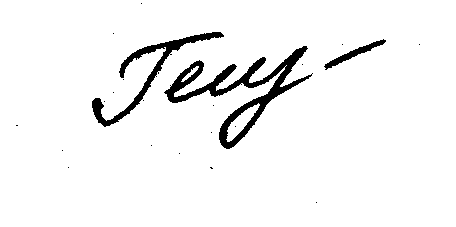 Compiled by: 									Galustyan O.V.March 17, 2020